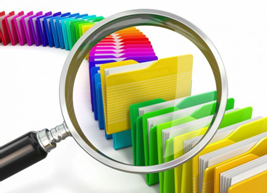 		SKRÓCONYRAPORTz ewaluacji wewnętrznej
OBSZAR: Kształtowane są postawy i respektowane normy społeczne w okresie nauczania ZDALNEGO.przeprowadzonej 
w Społecznej Szkole Podstawowej          
im. ks. Jana Twardowskiego w Mechnicy                                               w roku szkolnym2020/2021Opracował zespół ds. ewaluacji w składzie:
Iwona WicherAgnieszka ŁakomikCZERWIEC 20211. Obszar ewaluacji:Kształtowane są postawy i respektowane normy społeczne w okresie nauczania zdalnego.2. Cele:Zbadanie, czy w okresie nauki zdalnej relacje między uczniami są oparte na wzajemnym szacunku i zaufaniu. Zbadanie, czy zasady właściwe zasady postępowania są przestrzegane przez uczniów,                        w okresie nauki zdalnej.3. Osoby prowadzące ewaluację:Iwona Wicher, Agnieszka Łakomik4. Forma prezentacji wyników ewaluacji:Zwarte opracowanie raportowe – raport skrócony, wyniki na stronie internetowej szkoły5. Czas trwania ewaluacji:marzec 2021 r. – kwiecień 2021r.6.  Grupy/osoby objęte ewaluacją:uczniowie II METODOLOGIA EWALUACJI1. Zakres badawczy/pytania kluczowe:Jaki jest poziom respektowania zasad obowiązujących podczas nauczania zdalnego?2. Kryteria ewaluacji:Uczniowie znają zasady panujące w szkole i stosują je w czasie nauczania zdalnego.Zasady są przestrzegane przez większość uczniów.3.   Metody i narzędzia ewaluacji:Ankieta dla uczniówOpracował zespół ds. ewaluacji w składzie: Iwona Wicher i Agnieszka ŁakomikWYNIKI EWALUACJI 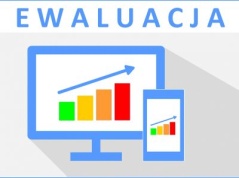 WYNIKI EWALUACJI                                                                               CO ROBIMY DOBRZE?                                                                          CO JEST NASZYM PROBLEMEM DO ROZWIĄZANIA?1.41,9% uczniów lubi uczyć się on-line, 32,6% uczniów nie na ten temat zdania.2. Prawie połowa uczniów uważa, że podczas nauczania zdalnego obowiązują te same zasady zachowania co przy nauczaniu stacjonarnym. Pozostała część z nich nie ma zdania na ten temat. 3. Zdecydowana większość uczniów klas IV – VIII aktywnie uczestniczy we wszystkich lekcjach.4. Aż 88,4% uczniów wykonuje polecenia nauczycieli w trakcie lekcji on-line.5. Zdecydowana większość uczniów klas IV –VIII (75,6%) jest zdania, że ich zachowanie podczas nauki zdalnej się nie zmieniło.6. Ponad połowa uczniów klas IV – VIII (prawie 65%) nie chce wrócić do nauki zdalnej (26,7%)  lub jest im to obojętne i trudno im zdecydować (38,4%).1. 8,1% badanych uczniów uczestniczy tylko w niektórych lekcjach on-line.2. 10,5% uczniów uważa, że brak pełnego udziału w lekcjach on-line nie jest niczym złym.3. Uczniowie klas IV - VIII podczas nauki zdalnej spotkali się z przejawami niewłaściwego traktowania ze strony kolegów / koleżanek i najczęściej było to: wyciszanie i wyrzucanie z lekcji (52,3%) oraz przeszkadzanie (12,8%).4. 32,6% badanych uczniów potwierdziło, że zachowanie ich rówieśników z klasy uległo pogorszeniu.5. Podczas nauki zdalnej najczęściej uczniom brakuje kontaktów z koleżankami i kolegami (66,3%).
CO PROPONUJEMY ZROBIĆ, ŻEBY POPRAWIĆ PRACĘ SZKOŁY
CO PROPONUJEMY ZROBIĆ, ŻEBY POPRAWIĆ PRACĘ SZKOŁYKontynuować działania wychowawcze kształtujące właściwe postawy i zachowania wśród uczniów także w okresie nauki zdalnej.Współpracować z psychologiem i pedagogiem szkolnym oraz zachęcać rodziców do zgłaszania im swoich problemów w razie pojawiania się sytuacji trudnych. Zawsze i konsekwentnie reagować na niewłaściwe zachowania uczniów, zwłaszcza podczas wzajemnego wyrzucania i wyciszania uczniów na lekcjach on-line. Na bieżąco informować rodziców o przejawach niewłaściwego zachowania poprzez wpisywanie uwag do dziennika, wiadomości do rodziców. Udzielać pochwał na forum klasy i szkoły za zachowania prospołeczne, bycie koleżeńskim, itp.Przypominać uczniom jakie mają prawa i obowiązki.Kontynuować działania wychowawcze kształtujące właściwe postawy i zachowania wśród uczniów także w okresie nauki zdalnej.Współpracować z psychologiem i pedagogiem szkolnym oraz zachęcać rodziców do zgłaszania im swoich problemów w razie pojawiania się sytuacji trudnych. Zawsze i konsekwentnie reagować na niewłaściwe zachowania uczniów, zwłaszcza podczas wzajemnego wyrzucania i wyciszania uczniów na lekcjach on-line. Na bieżąco informować rodziców o przejawach niewłaściwego zachowania poprzez wpisywanie uwag do dziennika, wiadomości do rodziców. Udzielać pochwał na forum klasy i szkoły za zachowania prospołeczne, bycie koleżeńskim, itp.Przypominać uczniom jakie mają prawa i obowiązki.